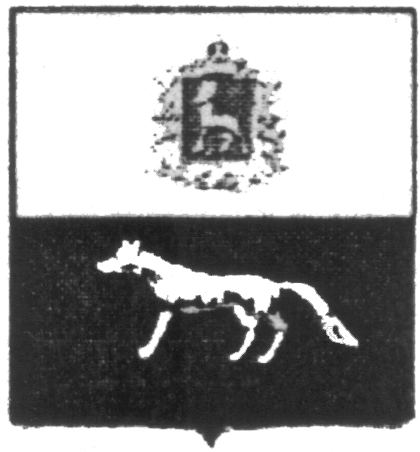 П О С Т А Н О В Л Е Н И Е       от  25.12.2017г.  №  53О внесении изменений в Приложение к постановлению администрации сельского поселения Захаркино муниципального района Сергиевский № 46 от 31.12.2015г. «Об утверждении муниципальной программы «Защита населения и территории от чрезвычайных ситуаций природного и техногенного характера, обеспечение пожарной безопасности и создание условий для деятельности народной дружины на территории сельского поселения Захаркино муниципального района Сергиевский» на 2016-2018гг.В соответствии с Федеральным законом от 06.10.2003 № 131-ФЗ «Об общих принципах организации местного самоуправления в Российской Федерации» и Уставом сельского поселения Захаркино, в целях уточнения объемов финансирования проводимых программных мероприятий, Администрация сельского поселения Захаркино муниципального района Сергиевский  ПОСТАНОВЛЯЕТ:        1.Внести изменения в Приложение к постановлению Администрации сельского поселения Захаркино муниципального района Сергиевский № 46 от 31.12.2015г. «Об утверждении муниципальной программы «Защита населения и территории от чрезвычайных ситуаций природного и техногенного характера, обеспечение пожарной безопасности и создание условий для деятельности народной дружины на территории сельского поселения Захаркино муниципального района Сергиевский» на 2016-2018гг. (далее - Программа) следующего содержания:       1.1. Раздел 5 Программы «Перечень программных мероприятий» изложить в следующей редакции:       2.Опубликовать настоящее Постановление в газете «Сергиевский вестник».       3.Настоящее Постановление вступает в силу со дня его официального опубликования.Глава сельского поселения Захаркино муниципального района Сергиевский                                            Служаева С.Е.Наименование мероприятийСельское поселение ЗахаркиноСельское поселение ЗахаркиноСельское поселение ЗахаркиноНаименование мероприятийЗатраты на 2016 год, тыс.рублейЗатраты на 2017 год, тыс.рублейЗатраты на 2018 год, тыс.рублейМероприятия в области гражданской обороны, предупреждения и ликвидации чрезвычайных ситуаций природного и техногенного характера, обеспечение пожарной безопасности0,006,00000393,65600Создание муниципальной пожарной охраны в сельском поселении185,86800196,18000117,18000Мероприятия по отлову безнадзорных животных на территории сельского поселения6,000006,000000,00Прочие мероприятия0,0060,0000098,72506ИТОГО191,86800268,18000609,56106